2019年有关研究生开学的几点要求各学院、研究生： 研究生9月9日开始正式上课，共16教学周。9月10日周二晚上研究生新生参加开学典礼，晚上停课，由任课教师自行安排补课。研究生通过研究生培养系统查阅学位课和必修课的开课时间地点。2019级各班班长（请多带几个同学）于9月7、8日9点-15点到下沙B教学楼地下车库“三通书店供应商”处领取英语教材｛有些专硕培养方案中只上英语（一）的，只需买英语（上）｝，班长预先将教材费用收齐，领取教材时将费用交给书商（可用支付宝）。教材价格表见附件。有关新生几个问题：一、硕士生学制和学分详见各学院的培养方案。每个专业的学位课、必修课是必选的，选修课需要和导师商量后确定。各学院必须于9月18日前完成导师学生双向选择，在系统中完成分配导师，并将纸质名单上报研究生院。2019级新生须在征求导师同意后于9月18日--9月26日前完成“个人学习计划”即网上第一轮选课（选修课），操作步骤详见操作手册。从9月27日开始进行第二轮选课，对少于6个学生选课的选修课要进行调整（新开专业选修课开课人数不能少于4人），10月8日晚上10点选课结束，硕士生在网上递交确认，硕士生本人须打印二份经导师签字的表格于10月10日前交学院研究生教学秘书（一份本人留存、一份交学院）。博士生学制为三年，应修课程不少于12个学分，跨学科招收的博士生增选1门选修课。《浙江工商大学研究生个人学习计划》须打印二份经导师签字的表格于10月10日前交学院研究生教学秘书（一份本人留存、一份交学院）。二、博士、硕士生都需在9月30日前填完《研究生登记表》《研究生学籍表》，由各班班长收齐后交培养学院研究生教学秘书原件各两份。表格请到研究生院网站→表格下载→博士、硕士表格中下载。三、跨学科（跨一级学科）报考入学的硕士研究生，增选2门研究生课程（跨学科情况在研究生培养系统学生基本信息中查询）。四、授予学位的条件：  1．学位课成绩须达到或超过70分；  2．博士研究生毕业要获得相应学位，要发表与本学科相关的学术论文，具体要求见博士授位细则，硕士研究生是否要发表论文详见各学院相关规定。五、《浙江工商大学研究生学籍管理规定》：凡课程考试或考查不及格者（含学位课成绩不到70分者），先在下学期开学时补考，补考不及格的需重修。           六、硕士研究生申请免修英语课的条件：1．当年硕士研究生入学考试统考英语（一）单科成绩75分以上（含75分）；或英语（二）单科成绩82分以上（含82分）。2．雅思6.5分以上（含6.5分）；3．托福考试580分以上（含580分）、新托福90分以上（含90分）4．全国英语专业8级考试通过者。    近两年内具有以上条件之一者，可以申请免修硕士研究生英语课，在开学两周内在“研究生教育综合管理信息系统”完成操作。操作步骤：点“我的课程”---先将英语（一）或英语（专硕）点“退换课”，退课成功后---点“外语免修”，填写*项，点“选择课程”：将英语（一）和英语（二）或英语（专硕）添加到免修课程中-----提交申请即可。等学院审核----研究生院审核后。英语免修申请成功，成绩计75分，请各位研究生谨慎申请。七、博士研究生申请英语课免听不免考的条件：1．近4年全国英语专业8级考试通过者。2．近4年通过大学英语六级考试480分以上者（含480分）。3．近4年通过雅思考试6.5分以上者（含6.5分）。4．近4年通过托福考试580分以上者（含580分）。5．持有在英语国家获得的硕士学位者。6．近3年在英语国家访学一年以上者。   凡符合以上情况之一的博士生可以向研究生院申请免听不免考的资格。9月30日前上交英语免修申请表格。八、研究生在学期间需遵守《浙江工商大学考场纪律规定》，违反考场纪律者，该课程成绩计为零分，经教育表现较好，在毕业前对该课程予以重修机会。所选课程未办理退选手续，又无故不参加考试者，作零分处理，并不得补考。九、每位同学应仔细阅读本专业的研究生培养方案。新生入学后1个月内在导师指导下完成制定个人学习计划，个人学习计划制订完成后学院审核通过后不要再修改。第二学期起开学两周内经导师同意可办理选修课增退选手续，且可以跨专业选课。若选修其他专业的学位课，按学位课标准执行（70分为及格线）。在“我的课程”中进行网上增退选。同时提交纸质的《浙江工商大学研究生增（退）选程申请表》。十、作息时间表：我校两个校区每节课上课时间统一为45分钟，上午均安排5节课；上午课间休息5（15）分钟，下午、晚上课间休息10分钟。具体时间如下：浙江工商大学教学作息时间表注：上午安排5节课，第1、2节课课间不休息，第4、5节课课间可以不休息（12：10下课）。       研究生院                                                2019年9月6日附件1：附件2：学生制定个人学习计划和增退选部分操作手册一、学生制定个人学计划步骤：登陆并选择培养方案研究方向输入网址https://yjszhgl.zjgsu.edu.cn，账号是学号，密码初始默认学号，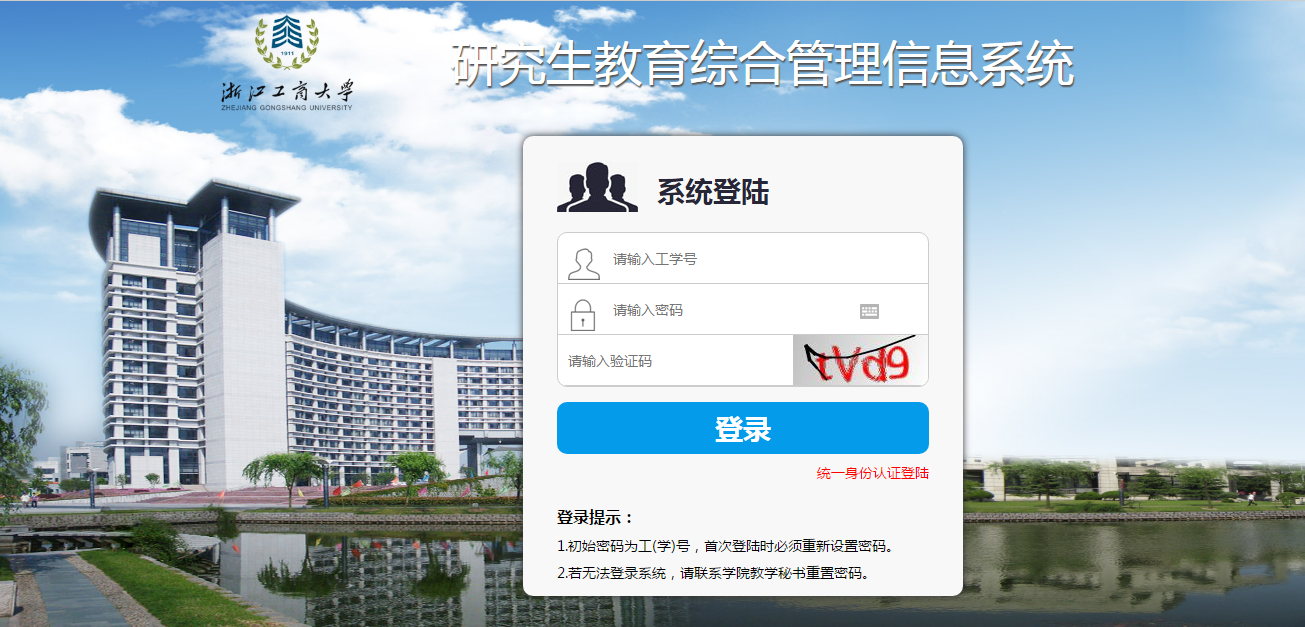 登录后进入：先修改个人密码，修改后也可点“培养”模块进入。学生需要先选择研究方向，才能进入后续的个人学习计划制定的工作。首次登陆个人学习计划页面会有提示，提示需要先选择培养方向。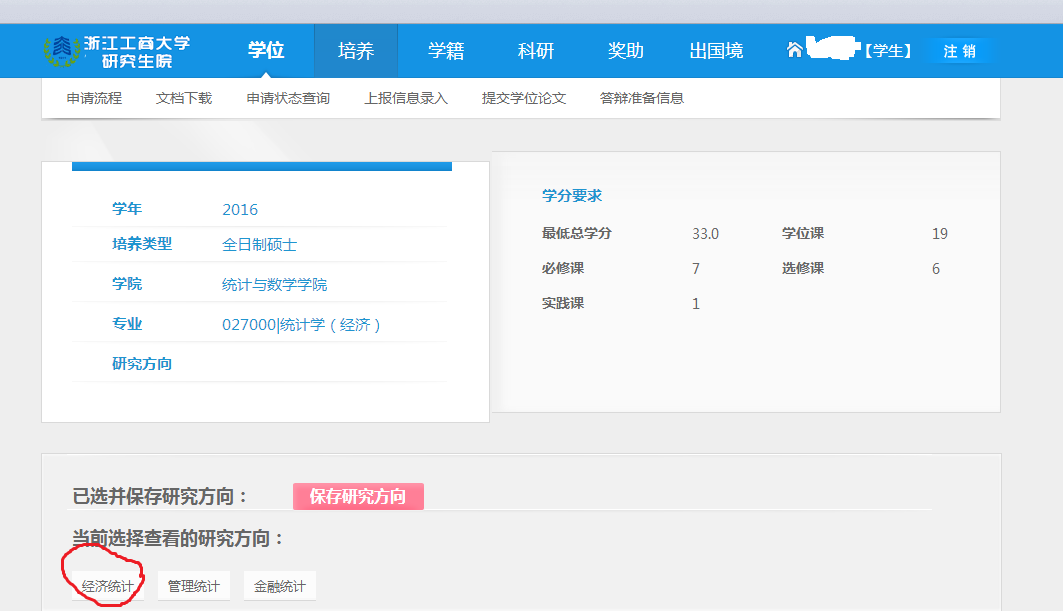 学生在选择方向页面首先需要核对自己的专业信息，查看本专业培养方案，特别是学分要求，有问题请及时咨询学院。选择研究方向----保存研究方向出现如下页面：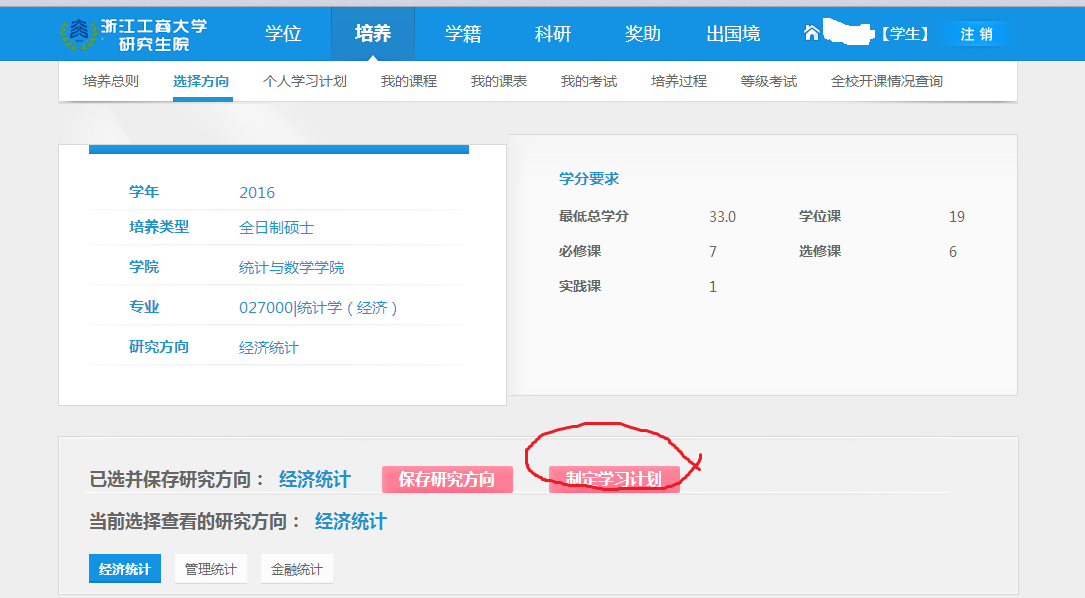 制定个人学习计划个人学习计划页面首先需要核对自己的专业信息、导师信息等。在提交后，学生也可以看到自己个人计划的审核状态，个人学习计划由学院进行审核。学生在可以制定过程中可以保存，在制定完成后可以进行提交操作。提交操作会验证各个最低学分，若没有达到最低学分，会进行提示，且无法提交成功。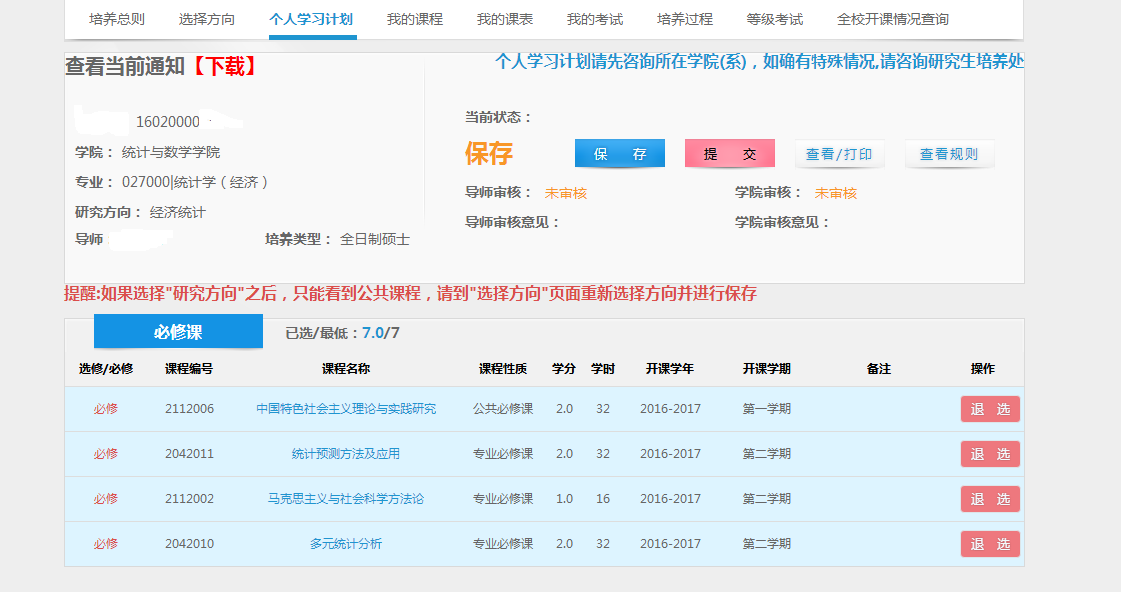 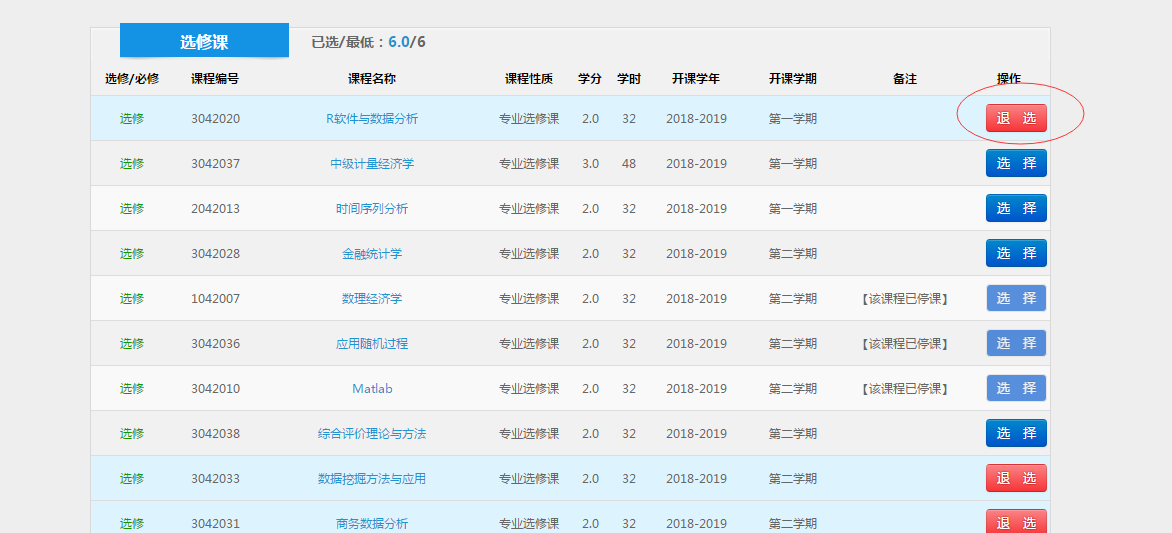 学生可以在各个模块的课程中进行课程选择的操作。其中若课程为必修，则系统自动选上且无法进行退选的操作，若课程为选修，则学生可以根据实际情况进行选择，但是需要满足最低学分。制定个人学习计划时选修课不能跨专业选课，个人学习计划提交后，请不要更改。选修课增退选从第二学期开始，开学前2周允许学生选修课进行增退选，并可以增加跨专业课程。增退选操作如下：首先，进入“我的课程”：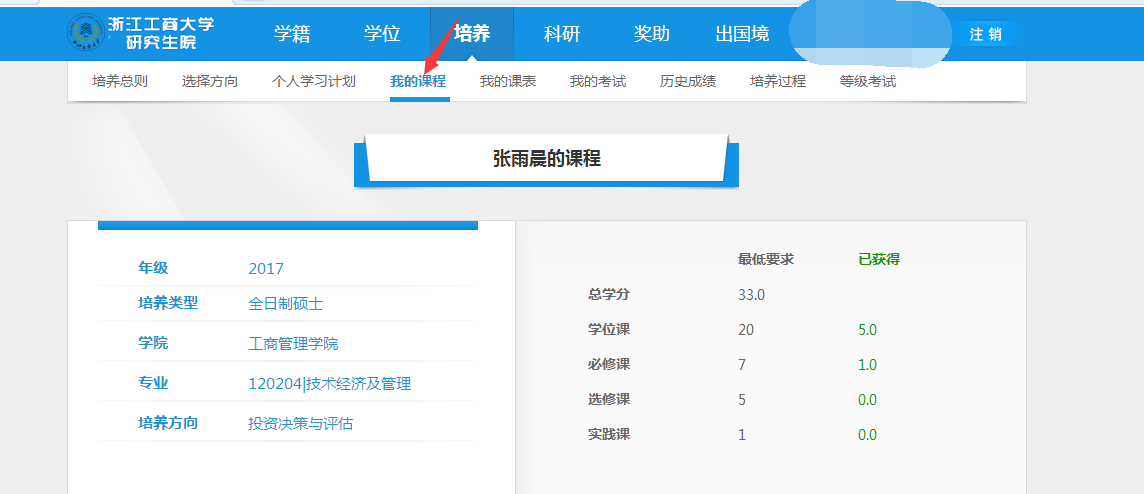 若要退课，则点击“退换课”。就可以将这门课退掉。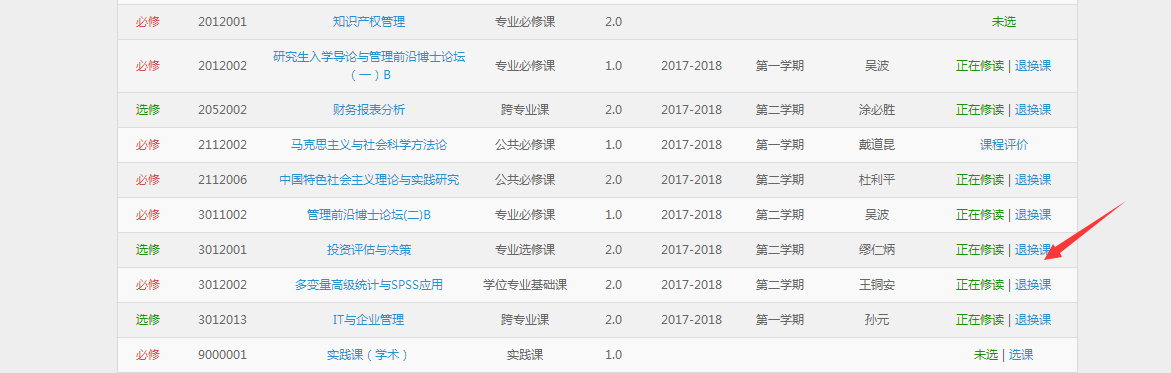 若要增加课程，点击“课程搜索”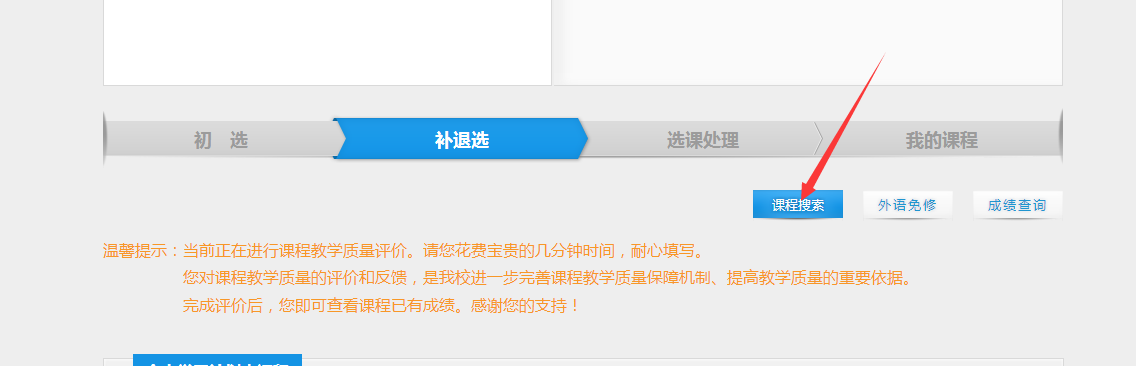 此外，也可以按课程名称、开课学院等查询相关课程。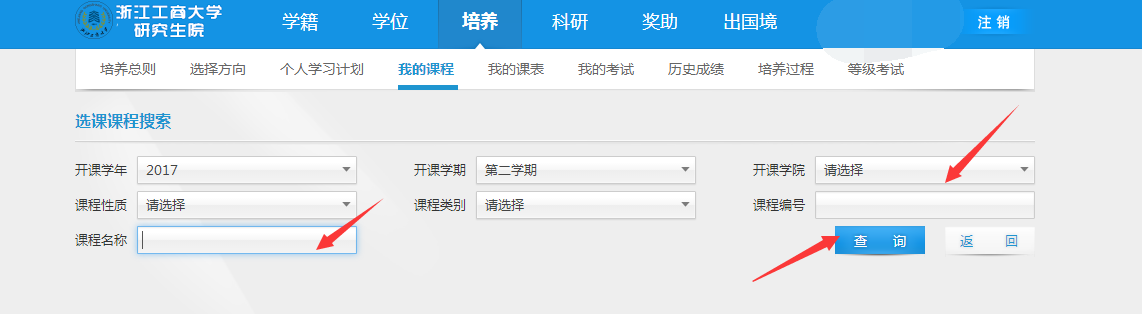 点击“查询”后出现如下界面：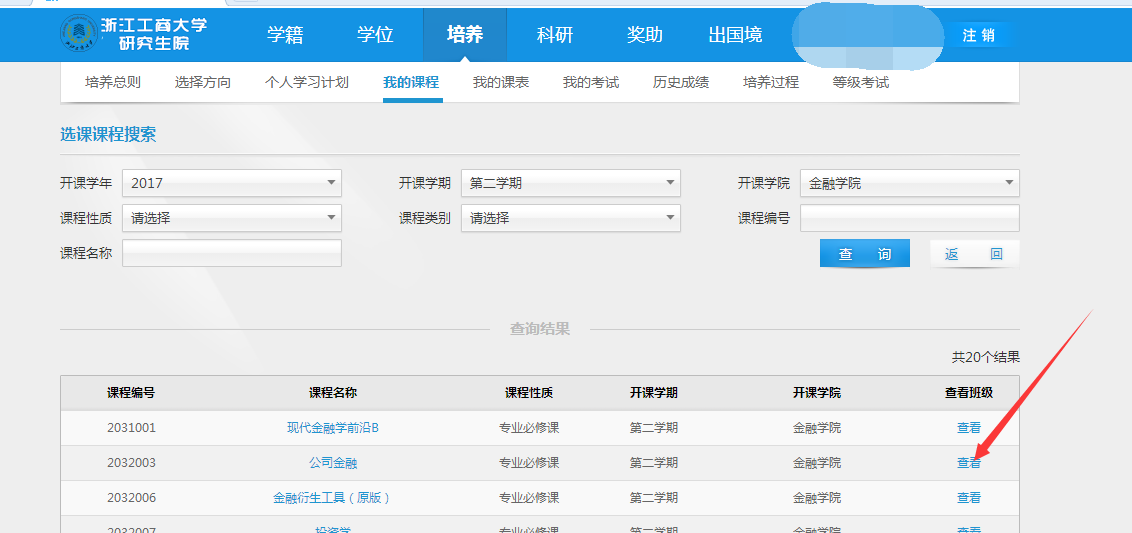 若要查看课程详细信息，包括这门课的上课时间和地点等。可以点击“查看”，出现如下界面：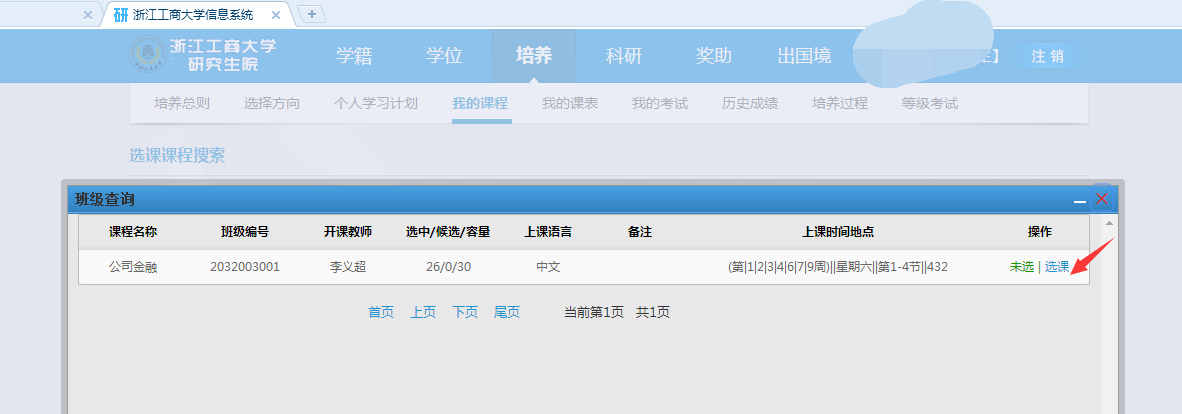 若想选的课跟其余课程的上课时间不冲突，则可以点“选课”，出现选课成功。请谨慎选择其他专业的学位课，学位课的及格线是70分。 特别提醒：若新生第一学期的课也一定想要跨专业选课，请先提交个人学习计划，再按上面讲的“增加课程”的方法操作。但第一学期的选修课若想“退选”请填写增退选的表格交给学院，提醒学院秘书在选课处理中将学生名单删除。英语免修符合英语免修条件的学生，先制定个人学习计划，提交个人学习计划后。点“我的课程”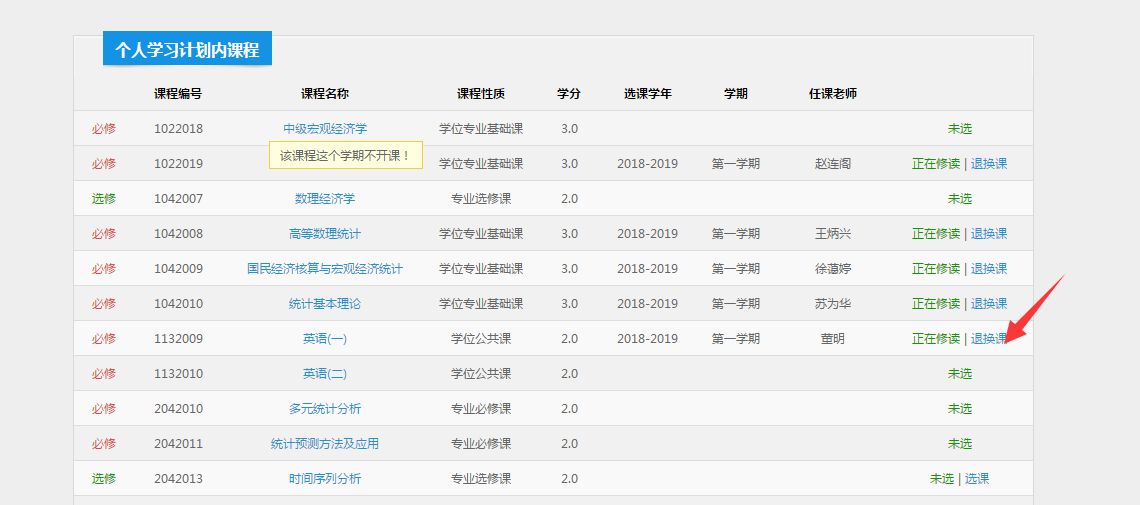 将第一学期开设的英语课点“退换课”（退课成功后）----再点“外语免修”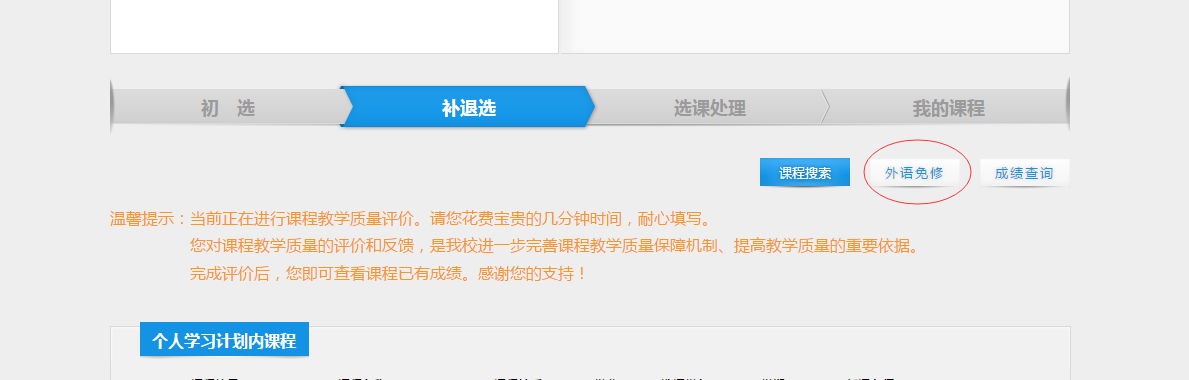 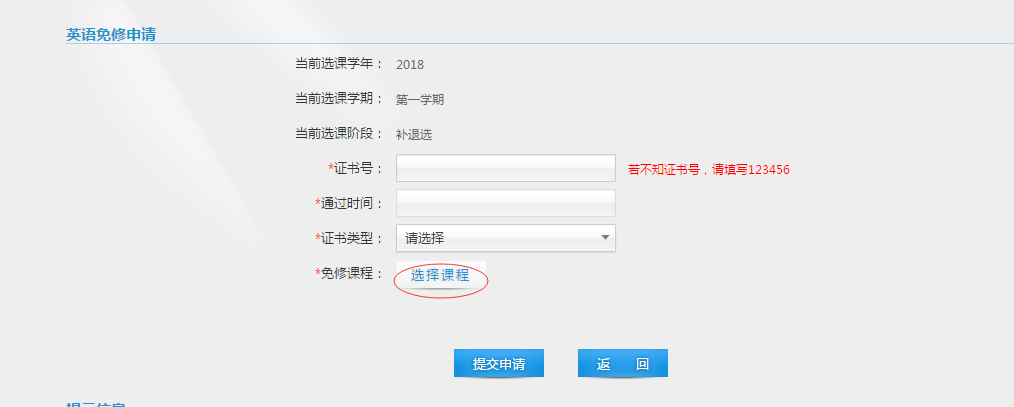 按要求填写，“选择课程”指个人学习计划中显示英语（一）、英语（二）的，就选英语（一）、英语（二）。若个人学习计划中显示英语（专硕），选英语（专硕）。完成后点“提交申请”，等学院审核----研究生院审核后，申请的英语免修成绩出现75分。项目项目下沙校区教工路校区晨读节数7：30-8：057：30-8：05上午1、28：05-9：358：05-9：35上午39：50-10：359：50-10：35上午410：40-11：2510：40-11：25上午511：30-12：1511：30-12：15休息1小时25分1小时45分下午613：40-14：2514：00-14：45下午714：35-15：2014：55-15：40下午815：30-16：1515：50-16：35下午916：25-17：1016：45-17：30休息1小时20分1小时 晚上1018：30-19：1518：30-19：15晚上1119：25-20：1019：25-20：10晚上1220：20-21：0520：20-21：05浙江工商大学研究生教材发放单 2019年秋季